Муниципальное бюджетное дошкольное образовательное учреждение «Центр развития ребенка – детский сад №54 «Золушка» города Лесосибирска»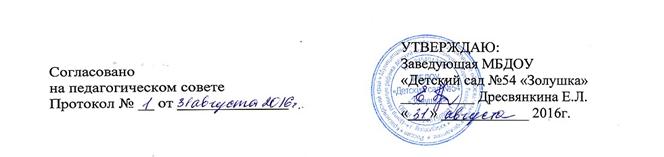 Рабочая программа детского творческого объединения «КАПЕЛЬКА»Разработала:воспитатель Романюк Г.М.Лесосибирск – 2016Пояснительная записка.В процессе ознакомления с окружающим миром ребенок знакомится с природой; с растениями, выращенными дома, в группе детского сада, на улице. С самого раннего возраста у детей формируется отношение к природе и растениям: либо умение видеть прекрасное и личные усилия в преобразовании окружающего мира, либо потребительское отношение. Дети очень тонко замечают то, что для взрослых уже привычно, и радуются, увидев что-то новое, тем более, если результат достигнут их трудом. Вырастить рассаду цветов, высадить ее на клумбу, а осенью увидеть цветущие растения – такой результат научит ребенка уважать не только свой, но и чужой труд. Поэтому экологическое воспитание и образование детей – чрезвычайно актуальная проблема настоящего времени: только экологическое мировоззрение и экологическая культура ныне живущих людей могут вывести планету и человечество из того состояния, в котором оно находится сейчас. Формирование у детей ответственного отношения к природе – сложный и длительный процесс, поэтому целью экологического воспитания должно стать формирование человека нового типа с новым экологическим мышлением, способным осознавать последствия своих действий по отношению к окружающей среде и умеющего жить в относительной гармонии с природой.Цели и задачи программы:подвести к понятию, что взрослые и дети, это тоже часть природы;воспитание желания бережно относиться к своему здоровью;показать важность природных ресурсов (воды и воздуха) в жизни человека;воспитывать бережное, экономичное отношение к природным ресурсам;подвести детей к осознанному пониманию ценности природы;воспитание правильного поведения в природе. Прогнозированный результат: Расширение и уточнение знаний детей о природе и экологий. Организация экологических пространств в детском саду. Составление экологических «маршрутов в природу».Сроки реализации программы, возраст детей         Программа разработана для детей 4-6 лет. Срок реализации программы 1 год. Занятия проводятся 1 раз в неделю. Продолжительность занятий 20-25 минут. Тематический план ОКТЯБРЬ:    «Я и природа. Лес». 1 тема: «Планета – земля. Человек и природа».
Содержание: Рассказ- беседа с детьми. Знакомство с картой и глобусом. Изготовление самодельного глобуса.Как человек охраняет природу. 2 тема: «Значение природы в жизни человека. Взаимосвязи».
Содержание: Значение природы в жизни человека.  Взаимодействие человека с природой. 3 тема: Живая и неживая природа. Лесные растения».Содержание: Взаимосвязь живой и неживой природы. Деревья и кустарники нашего края 4 тема: «Птицы нашего леса. Лес и человек».
Содержание: Какие птицы живут в наших лесах. Значение леса, как части природы. НОЯБРЬ: «Воздух».1 тема: «Понятие воздуха».  
Содержание: Значение воздуха в нашей жизни. 2 тема: «Свойства воздуха».
Содержание: Опыты с воздухом. 3 тема: «Распространение семян».
Содержание: Влияние воздуха на распространение семян в природе. 4 тема: «Растения и чистота воздуха».
Содержание: Роль растений в поддержании чистоты воздуха.ДЕКАБРЬ: «Вода». 1 тема: «Свойства воды, состояние воды».
Содержание: Занятие – экспериментирование. «Вода, снег, пар». 2 тема: «Круговорот воды».
Содержание: Показать и рассказать детям о круговороте воды в природе. 3 тема: «Вода в жизни растении и животных».
Содержание: Роль воды в жизни растении и животных. 4 тема: «Использование воды человеком».
Содержание: Как человек использует воду.ЯНВАРЬ: «Животные».1 тема: «Разнообразие животных».
Содержание: животные нашего края, их разнообразие. 2 тема: «Питание животных».
Содержание: Питание домашних животных и диких. 3 тема: «Размножение».
Содержание: Как размножаются животные в природе.4 тема: «Лесные обитатели».
Содержание: Обитатели наших лесов. ФЕВРАЛЬ: «Солнце».1 тема: «День и ночь».
Содержание: Понятие сутки. 2 тема: «Свет в жизни растении».
Содержание: Для чего нужен свет растениям. 3 тема: «Свет в жизни животных».
Содержание: Как животные используют свет в своей жизни. 4 тема: «Солнце в жизни человека».
Содержание: Для чего человеку солнце. МАРТ: «Почва. Камни, песок, глина».1 тема: «Обитатели почвы».
Содержание: Кто обитает в почве. 2 тема: «Песок».
Содержание: Свойства песка. 3тема: «Глина».
Содержание: Свойства глины. 4 тема: «Камни».
Содержание: Разнообразие камней в природе. АПРЕЛЬ: «Растения». 1 тема: «Виды растений».
Содержание: Разнообразие видов растений.2 тема: «Части растения».
Содержание: Из каких частей состоит растение. 3 тема: «Развитие растений».
Содержание: Как растение растет и развивается. 4 тема: «Связь растений с насекомыми».
Содержание: Взаимосвязь растений и насекомых МАЙ : «Правила поведения в природе». 1 тема: «Древние люди и природа».
Содержание: Кто населял нашу природу в древности. 2 тема: «Вымершие животные».
Содержание: Отчего и почему вымерли животные. 3 тема: «Красная книга».
Содержание: Составляем красную книгу. 4 тема: «Закрепление полученных знаний».
Содержание: Что мы узнали. Диагностика.Литература: С.Н. Николаева «Юный эколог» — М. Мозайка-синтез, 2010. С.Н. Николаева « Воспитание экологической культуры в дошкольных учреждениях» — М. Новая школа, 1995. Л.П. Молодова « Игровые экологические занятия с детьми» — Минск, «Асвар», 2001. Л.П. Молодова « Экологические праздники с детьми» — Минск, «Асвар», 2001. Н.А. Рыжова « Не просто сказки» — М. « Линка – пресс», 2002. С.А. Козлова « Мой мир» — М. « Линка – пресс», 2000.